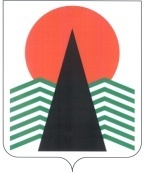  Администрация Нефтеюганского районаМуниципальная комиссияпо делам несовершеннолетних и защите их правПОСТАНОВЛЕНИЕ №26 28 апреля 2022 года, 10 – 00 ч. г. Нефтеюганск, 3мкрн., д. 21, каб. 430зал совещаний администрации Нефтеюганского района,(сведения об участниках заседания указаны в протоколе №22 заседания МКДН и ЗП Нефтеюганского района)О вовлечение несовершеннолетних, в том числе находящихся в социально опасном положении, состоящих на профилактических учетах, в деятельность молодёжных общественных организаций и объединений, а также в волонтерское движение	Заслушав и обсудив информацию по вопросу, предусмотренному планом работы муниципальной комиссии по делам несовершеннолетних и защите их прав Нефтеюганского района на 2022 год, муниципальная комиссия установила:	В феврале 2021 года в рамках заседания районного ресурсного центра Российского движения школьников перед педагогами-организаторами Нефтеюганского района была поставлена задача по максимальному вовлечению несовершеннолетних, в том числе находящихся в социально опасном положении, состоящих на профилактических учетах, в деятельность молодёжных общественных организаций и объединений, а также в волонтерское движение.	По итогам проведенной работы в течение 2021 года было вовлечено 29 несовершеннолетних в возрасте от 14 до 17 лет, находящихся в социально опасном положении.К деятельности волонтерских объединений и к участию в добровольческих мероприятиях присоединились 14 человек (квест «Блокада Ленинграда», «Добрые уроки», «Крым наш» и др.).В мероприятиях Российского движения школьников приняли участие 12 человек, состоящих на профилактическом учете (акции к 8 марта, классные встречи, «Большая перемена» и др.). В районном слете участников «Российского движения школьников» приняли участие 4 несовершеннолетних, находящихся в социально опасном положении.К участию в профилактических акциях «На дороге дети! Они в приоритете!», «Спорт-залог здоровья», «Мои права. Мои обязанности» и др. было привлечено 6 человек.Вступили в ряды Всероссийского детско-юношеского военно - патриотического общественного движения (ВВПОД) «Юнармия» 3 несовершеннолетних, состоящих на профилактическом учете.В 1 квартале 2022 года 8 несовершеннолетних в возрасте от 14 до 17 лет, находящиеся в социально опасном положении, были вовлечены в различные виды занятости и досуга в молодежных организациях и объединениях. Из них 7 человек вовлечены в волонтерское движение (сбор гуманитарной помощи жителям ДНР и ЛНР, уроки добровольчеств), 2 человека были вовлечены в мероприятия Российского движения школьников (Акция «Изобретение будущего»), а 1 вовлечен в деятельность Юнармейского отряда «Сокол» в п.Юганская Обь.	 На основании вышеизложенного, во исполнение статьи 2 Федерального закона от 24.06.1999 №120-ФЗ «Об основах системы профилактики безнадзорности и правонарушений несовершеннолетних», муниципальная комиссия по делам несовершеннолетних и защите их прав Нефтеюганского района п о с т а н о в и л а:	1.  Информацию «О вовлечение несовершеннолетних, в том числе находящихся в социально опасном положении, состоящих на профилактических учетах, в деятельность молодёжных общественных организаций и объединений, а также в волонтерское движение» принять к сведению.	Срок: 28 апреля 2022 года.	 2. Департаменту образования и молодежной политики Нефтеюганского района (Н.В. Котова) на очередном заседании ресурсных центров Нефтеюганского района по поддержке добровольчества, «Российское движение школьников», «Волонтеры Победы» заслушать доклады об опыте работы детских/молодежных объединений Нефтеюганского района по вовлечению несовершеннолетних, находящихся в социально опасном положении, в деятельность молодежных организаций/объединений и в волонтёрскую/добровольческую деятельность. Распространить положительный опыт во всех поселениях Нефтеюганского района.	Срок: до 20 декабря 2022 года	3. Департаменту образования и молодежной политики Нефтеюганского района (Н.В. Котова),  Департаменту культуры и спорта  Нефтеюганского района (А.Ю. Андреевский), бюджетному учреждению Ханты-Мансийского автономного округа - Югры «Нефтеюганский районный комплексный центр социального обслуживания населения» (Е.М. Елизарьева) принимать меры по вовлечению вновь поставленных несовершеннолетних в деятельность молодёжных общественных организаций и объединений, а также в волонтерское движение.	Срок: постоянно.	4. Контроль за исполнением постановления возложить на заместителя председателя муниципальной комиссии по делам несовершеннолетних и защите их прав Нефтеюганского района.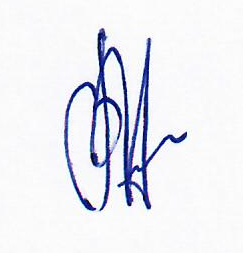 Председательствующий                                      В.Г.Михалев